	                         ПРЕСС-РЕЛИЗ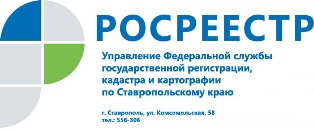 О внесении в ЕГРН сведений о границах населенных пунктов, территориальных зонКомплексным планом мероприятий по внесению в государственный кадастр недвижимости сведений о границах между субъектами Российской Федерации, границах муниципальных образований и границах населенных пунктов в виде координатного описания, утвержденным распоряжением Правительства Российской Федерации от 30.11.2015 № 2444-р (далее - Комплексный план), а также целевой моделью «Постановка на кадастровый учет земельных участков и объектов недвижимого имущества», утвержденной распоряжением Правительства Российской Федерации от 31.01.2017 № 147-р (далее - целевая модель), предусмотрены мероприятия по установлению границ, в том числе населенных пунктов и границ территориальных зон, установленных Правилами землепользования и застройки, описанию их местоположения и внесению сведений о таких границах в Единый государственный реестр недвижимости (далее - ЕГРН).Учитывая положения Федерального закона от 13 июля 2015 г. № 218-ФЗ «О государственной регистрации недвижимости» (далее - Закон о регистрации) органы государственной власти и органы местного самоуправления обязаны направлять в орган регистрации прав документы (содержащиеся в них сведения) для внесения сведений в ЕГРН в случае принятия ими решений (актов), в том числе об установлении или изменении границ населенного пункта, об утверждении правил землепользования и застройки либо о внесении изменений в правила землепользования и застройки, если такими изменениями предусмотрено установление или изменение градостроительного регламента, установление или изменение границ территориальных зон. За непредставление указанных документов (содержащихся в них сведений) орган государственной власти, орган местного самоуправления несут ответственность, предусмотренную законодательством Российской Федерации.Кроме того, Федеральным законом от 31.12.2017 № 507-ФЗ «О внесении изменений в Градостроительный кодекс Российской Федерации и отдельные законодательные акты Российской Федерации» предусмотрено, что органами государственной власти и органами местного самоуправления, осуществившими подготовку и утверждение документов территориального планирования и правил землепользования и застройки до дня вступления в силу данного закона (11.01.2018), должны быть подготовлены сведения о границах населенных пунктов, о границах территориальных зон в соответствии со ст. 19, 23 и 30 Градостроительного кодекса Российской Федерации (в редакции данного закона) до 1 июня 2020 года.Органы государственной власти, органы местного самоуправления, утвердившие документы территориального планирования, которыми устанавливаются или изменяются границы населенных пунктов (в том числе вновь образованных), правила землепользования и застройки, обязаны направить в федеральный орган исполнительной власти, уполномоченный на осуществление государственного кадастрового учета, государственной регистрации прав, ведение ЕГРН и предоставление сведений, содержащихся в ЕГРН, документы, необходимые для внесения сведений соответственно о границах населенных пунктов, территориальных зон в ЕГРН, в целях обеспечения внесения таких сведений в ЕГРН в срок не позднее 1 января 2021 года.Вместе с тем, наблюдается низкая активность органов государственной власти и органов местного самоуправления по подготовке сведений о границах населенных пунктов, границах территориальных зон и внесению таких сведений в ЕГРН.Необходимо отметить, что в соответствии с вступившим в силу Федеральным законом от 31.12.2017 № 507-ФЗ, территории населенных пунктов, территориальные зоны, а также части таких территорий исключаются из объектов землеустройства, в связи с чем подготовка землеустроительной документации и включение ее в государственный фонд данных, полученных в результате проведения землеустройства, а также проведение государственной экспертизы данной документации не требуется, что значительно упростило порядок подготовки соответствующих сведений в целях внесения в ЕГРН.Внесение в ЕГРН сведений о границах населенных пунктов, территориальных зон позволит сформировать достоверный (качественный и полный) ЕГРН, а также окажет положительное влияние на процедуру предоставления земельных участков, постановки на кадастровый учет и регистрации прав, создаст предпосылки для сокращения финансовых и временных затрат на оформление документов, обеспечит информирование заинтересованных лиц, позволит организовать качественное управление земельными ресурсами и включить в оборот неиспользуемые объекты недвижимости, что будет способствовать формированию достоверной и актуальной базы налогообложения и одновременно обеспечит рост бюджетных доходов.Об Управлении Росреестра по Ставропольскому краюУправление Федеральной службы государственной регистрации, кадастра и картографии по Ставропольскому краю является территориальным органом Федеральной службы государственной регистрации, кадастра и картографии, осуществляет функции по государственной регистрации прав на недвижимое имущество и сделок с ним, землеустройства, государственного мониторинга земель, геодезии, картографии, а также функции государственного геодезического надзора, государственного земельного контроля, надзора за деятельностью саморегулируемых организаций оценщиков, контроля (надзора) за деятельностью арбитражных управляющих, саморегулируемых организаций арбитражных управляющих на территории Ставропольского края. Исполняет обязанности руководителя Управления Росреестра по Ставропольскому краю Колесников Михаил Дмитриевич.Контакты для СМИПресс-службаУправления Федеральной службы 
государственной регистрации, кадастра и картографии по Ставропольскому краю (Управление Росреестра по СК) +7 8652 556 500 (доб. 1309, 1328, 1362)smi@stavreg.ruwww.stavreg.ru www.rosreestr.ru 355012, Ставропольский край, Ставрополь, ул. Комсомольская, д. 58